Lesson Study 10:00 – 11:00Sabbath School 11:10 – 11: 25Announcements 11:25 – 11:35Worship Service 11:35Worship ServiceSunset Today: 8:05  pm 			Next Friday: 7:56 pmJoys & ConcernsSeptember 2, 2023Prayer RequestsJean Burrus, Clay BurrusMaggie Hartle – HealthJellico HospitalJCA teachers, students, and familiesPatty Long – Lung cancerBrenda Anderson – Lung cancerSara Neacsu’s Family - GrievingGrant requested for the Bread of LifeGuidance as Mark Powell considers leading PathfindersA friend of Doug Towels that has health issuesFires and Floods –Hawaii and the Western US, Florida, SC and NCDennis Schmidt – healthBillie’s friend Jimmy – weak from CovidYoung Boy unstable from heart transplantRegina and David traveling Family of a grandson who died in a boating accidentPraisesPraising God for the food He provided and the help for the Bread of Life Pantry Give AwayIncrease in Prayer Meeting attendanceFor those who are leading out in Bible StudiesLinda Eaves’ car is repairedKathy Spinolo’s car is repairedHannah sold one of her carsHannah Eckright arrived at Ozark Academy safelyThe King’s BusinessWelcome to the Jellico Seventh-day Adventist Church. We hope you have a blessed Sabbath! Join us in the gym for potluck after the service.Next Sabbath: The Sabbath School Teacher will be Jessica Edwards. The Speaker will be David Escalante. Offering will be for Radio Ministries. The Elder will be Steve Boone. Potluck will be Haystacks. Calendar:September 6 – Prayer Meeting (Spiritual Gifts)	Early Writings p. 154Sept. 4 – Labor Day – No SchoolCommunity Needs: Springs of Life - $200/month. Jellico Christian Radio 96.5 FM needs $350/month. Mark money for Radio Ministry.Sabbath in the Smokies - September 29-30. Come for a wonderful outdoor Sabbath! Contact Heidi at the conference office at 706-629-7951 for more information. First Reading for Mark and Celeste Powell moving their membership from the Eagle, ID SDA Church to Jellico SDA Church. PickleballJoin us on Sundays at 6:30 pm in the gym!No School at JCA on Sept. 4 (Labor Day).Community Center Movie – Will be next Sabbath, September 9, at 4 pm. It will be “Facing the Giants.”Reversing Diabetes – Begins Sept. 11 at 6 p.m. Call Kerri Boone to sign up!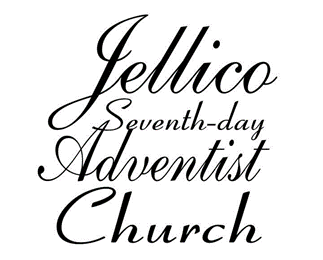 WorshipSeptember 2, 2023PreludeCall to WorshipGilbert GreenHymn of Praise“The Lord in Zion Reigneth”#7Pastoral PrayerPraises & Concerns/”Cares Chorus”Gilbert GreenWorship in GivingLocal Church BudgetGilbert GreenOffertoryDoxology/PrayerGilbert GreenSpecial MusicSermon“Worship”Pastor PiresClosing Song“My Faith Looks Up to Thee”#517BenedictionPastor PiresPostludeChurch BudgetChurch BudgetReceived for Budget$6,479.67Monthly Budget$8,930.00UYTD$14,636.06Coins for KidsRemember Online Giving!Remember Online Giving!Weekly Prayer Meeting OptionsWeekly Prayer Meeting OptionsWeekly Prayer Meeting OptionsLinda’s Community Service Study Group 5 pmTuesdayChurch Prayer Meeting 6 pmWed.Hadassah’s Bible Study Group6 pmFridayPastor Kevin Pires can be reached at803-403-3538 / kevinkarenp@gmail.comOff Day:  MondayHead Elder: David Escalante423-494-2543Linda Eaves, Community Services:423-784-6193Hours:Tues. 2-5p  Thurs. 9a-1 pBulletin deadline is WednesdayKaren Pires: 803-727-2214karensjoy@gmail.comAdventist Online Giving Apps – https://adventistgiving.org/ https://jellicotn.adventistchurch.org/